Publicado en A Coruña el 09/11/2020 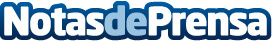 Iberley integra Google en su sistema de búsquedaLa tecnología de búsqueda de Google es insuperable y por eso Iberley la ha integrado a su sistema de búsqueda global para facilitar significativamente  la labor a los profesionales jurídicosDatos de contacto:Lucia Vázquezluciavazquez@iberley.es900 406 906Nota de prensa publicada en: https://www.notasdeprensa.es/iberley-integra-google-en-su-sistema-de Categorias: Nacional Derecho E-Commerce http://www.notasdeprensa.es